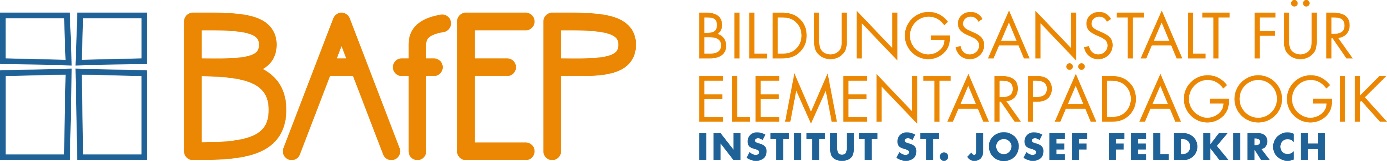 PRAXISBEWERTUNGfür Kleinkindeinrichtungen/ Kinder unter 3 J.4. KLASSE Praktikantin/Praktikant: Klasse: 				Schuljahr: 				Semester:Einrichtung: Praktikumsbegleitende Fachkraft: Praktikumsbegleitende Lehrperson:   Unterschrift der/des Praktizierenden                              Datum und Unterschrift der Praxisbegleitung                                                                                                                                      Unterschrift der LehrpersonSELBSTKOMPETENZ / Personale Kompetenz

1.) Pünktlichkeit, Verlässlichkeit, Höflichkeit            O……………………….…..O……….…………………..O……….…………………..O………..…………………..O
  äußerst zutreffend                                                        teilweise gegeben                                                          unzuverlässig
2.) Körpersprache           O……………………….…..O……….…………………..O……….…………………..O……….….………………..O
         offen                                                                  teilweise angemessen                                                 eher verschlossen
3.) Lernbereitschaft und Engagement – Interesse am Beruf             O……………………….…..O……….…………………..O……….…………………..O……….…………………..O
     sehr engagiert                                                          teilweise gegeben                                                        wenig interessiert 

SOZIALKOMPETENZ  Sozial–kommunikative Kompetenz

4.) von sich aus fähig zu Kontakt– und Beziehungsaufbau (Kinder – PädagogIn – Team)            O……………………….…..O……….…………………..O……….…………………..O……….…………………..O
   wertschätzend                                                                    unsicher                                                                   nicht gegeben
5.) Angemessener Körperkontakt            O……………………….…..O……….…………………..O……….…………………..O……….…………………..O
   situationsangemessen                                                      unsicher                                                               nicht entsprechend 
6.) Reagiert auf nonverbale Ausdrucksformen des Kindes            O……………………….…..O……….…………………..O……….…………………..O……….…………………..O
     angemessen                                                             teilweise gegeben                                                           unzureichend
7.) Kindgerechte sprachliche Ausdrucksweise (sprachliches Vorbild)            O……………………….…..O……….…………………..O……….…………………..O……….…………………..O
        vorbildlich                                                              teilweise gegeben                                                           wenig passend
8.) Kann sich bei Konfliktsituationen zwischen Kindern behutsam und konstruktiv einbringen             O……………………….…..O……….…………………..O……….…………………..O……….…………………..O
  situationsangemessen                                                       unsicher                                                         nicht entsprechend   SACHKOMPETENZ (Schwerpunkt: Geleitete Aktivität)

9.) Methodenvielfalt und Eigenständigkeit in der Planung            O……………………….…..O……….…………………..O……….…………………..O……….…………………..O
   abwechslungsreich                                                          gute Ansätze                                                                   einseitig
10.) Setzt bei Geleiteten Aktivitäten auch Standardsprache (Schriftsprache) ein.            O……………………….…..O……….…………………..O……….…………………..O……….…………………..O
          passend                                                                            kaum                                                                                nie
11.) Kann Teilgruppe und Gesamtgruppe (Morgenkreis) leiten und anleiten            O……………………….…..O……….…………………..O……….…………………..O……….…………………..O
          trifft zu                                                                          teilweise                                                                        unsicher
12.) Setzt Singstimme und Instrumente ein (Gitarre, Flöte)            O……………………….…..O……….…………………..O……….…………………..O……….…………………..O
       regelmäßig                                                                        selten                                                                                nie
13.) Verwendet ansprechende Medien und setzt diese passend ein            O……………………….…..O……….…………………..O……….…………………..O……….…………………..O
   sehr passend                                                             teilweise gegeben                                                     nicht entsprechend


14.) Kann spontan situationsangemessen reagieren            O……………………….…..O……….…………………..O……….…………………..O……….…………………..O
      passend                                                                           teilweise                                                                      überfordert……was ich noch anmerken möchteLERNMETHODISCHE KOMPETENZ (Schwerpunkt: Nachbesprechung)

17.) Kann das eigene Handeln reflektieren         O……………………….…..O……….…………………..O……….…………………..O……….…………………..O
  engagiert                                                                        teilweise                                                                    unzureichend

18.) Nimmt Anregungen der PädagogIn an und hält diese in der Reflexion fest        O……………………….…..O……….…………………..O……….…………………..O……….…………………..O
    trifft zu                                                                          teilweise                                                                      mangelhaft  
Begründung / Entwicklungsschritte